Obec Poštovice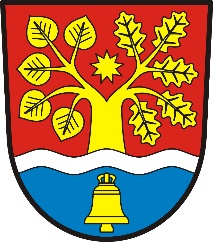 Poštovice 13, 273 72 www.postovice.cz podatelna@postovice.czObecně závazná vyhláškaObce Poštovice č. 2/2021o stanovení obecního systému odpadového hospodářství Zastupitelstvo obce Poštovice se na svém zasedání dne 17.11.2021usnesením č. 11-2021/7 usneslo vydat na základě § 59 odst. 4 zákona č. 541/2020 Sb., o odpadech (dále jen „zákon 
o odpadech“), a v souladu s § 10 písm. d) a § 84 odst. 2 písm. h) zákona č. 128/2000 Sb., 
o obcích (obecní zřízení), ve znění pozdějších předpisů, tuto obecně závaznou vyhlášku (dále jen „vyhláška“):Čl. 1Úvodní ustanoveníTato vyhláška stanovuje obecní systém odpadového hospodářství na území obce Poštovice  Každý je povinen odpad nebo movitou věc, které předává do obecního systému, odkládat na místa určená obcí v souladu s povinnostmi stanovenými pro daný druh, kategorii nebo materiál odpadu nebo movitých věcí zákonem o odpadech a touto vyhláškou.  V okamžiku, kdy osoba zapojená do obecního systému odloží movitou věc nebo odpad, 
s výjimkou výrobků s ukončenou životností, na místě obcí k tomuto účelu určeném, stává se obec vlastníkem této movité věci nebo odpadu.   Stanoviště sběrných nádob je místo, kde jsou sběrné nádoby trvale nebo přechodně umístěny za účelem dalšího nakládání se směsným komunálním odpadem. Stanoviště sběrných nádob jsou individuální nebo společná pro více uživatelů.Čl. 2Oddělené soustřeďování komunálního odpadu Osoby předávající komunální odpad na místa určená obcí jsou povinny odděleně soustřeďovat následující složky:biologické odpady,papír,plasty včetně PET lahví,sklo,kovy,nebezpečné odpady,objemný odpad,jedlé oleje a tuky,nápojové kartony,směsný komunální odpad.Směsným komunálním odpadem se rozumí zbylý komunální odpad po stanoveném vytřídění podle odstavce 1 písm. a), b), c), d), e), f), g), h), i) a j).Objemný odpad je takový odpad, který vzhledem ke svým rozměrům nemůže být umístěn do sběrných nádob (např. koberce, matrace, nábytek apod.).Čl. 3Soustřeďování papíru, plastů, skla, kovů, biologického odpadu, jedlých olejů a tukůPapír, plasty, sklo, kovy, biologické odpady, jedlé oleje a tuky se soustřeďují do zvláštních sběrných nádob, kterými jsou sběrné nádoby a kontejnery.Zvláštní sběrné nádoby jsou umístěny na těchto stanovištích: Tříděný odpad – na p.č. 321/10 v k.ú. PoštoviceBioodpad - v úvoze u cesty k domu č.p. 99Zvláštní sběrné nádoby jsou barevně odlišeny a označeny příslušnými nápisy:papír - barva modrá,plasty, PET lahve - barva žlutá,sklo - barva zelená,kovy - kontejner s nápisem KOVY,jedlé oleje a tuky - barva béžová.Do zvláštních sběrných nádob je zakázáno ukládat jiné složky komunálních odpadů, než pro které jsou určeny.Zvláštní sběrné nádoby je povinnost plnit tak, aby je bylo možno uzavřít a odpad z nich při manipulaci nevypadával. Pokud to umožňuje povaha odpadu, je nutno objem odpadu před jeho odložením do sběrné nádoby minimalizovat.6)  Dále jsou občanům poskytovány pytle :      a) oranžové barvy – na nápojové kartony,     b) žluté barvy – na drobné domácí plasty,     c) šedé barvy – na drobné kovy.	Čl. 4 Svoz nebezpečných složek komunálního odpaduSvoz nebezpečných složek komunálního odpadu je zajišťován minimálně dvakrát ročně jejich odebíráním na předem vyhlášených přechodných stanovištích přímo do zvláštních sběrných nádob k tomuto sběru určených. Informace o svozu jsou zveřejňovány na úřední desce obecního úřadu, výlepových plochách, v místním rozhlase, na webových stránkách obce Poštovice.Soustřeďování nebezpečných složek komunálního odpadu podléhá požadavkům stanoveným v čl. 3 odst. 4 a 5.Čl. 5Svoz objemného odpaduSvoz objemného odpadu je zajišťován minimálně dvakrát ročně jejich odebíráním na předem vyhlášených přechodných stanovištích přímo do zvláštních sběrných nádob k tomuto sběru určených. Informace o svozu jsou zveřejňovány na úřední desce obecního úřadu, výlepových plochách, v místním rozhlase, na webových stránkách obce Poštovice.Soustřeďování objemného odpadu podléhá požadavkům stanoveným v čl. 3 odst. 4 a 5. Čl. 6Soustřeďování směsného komunálního odpaduSměsný komunální odpad se odkládá do sběrných nádob. Pro účely této vyhlášky se sběrnými nádobami rozumějí:typizované sběrné nádoby – popelnice o obsahu 120 l nebo 240 l, určené ke shromažďování směsného komunálního odpadu,odpadkové koše, které jsou umístěny na veřejných prostranstvích v obci, sloužící pro odkládání drobného směsného komunálního odpadu.Soustřeďování směsného komunálního odpadu podléhá požadavkům stanoveným 
v čl. 3 odst. 4 a 5. Čl. 7Nakládání s movitými věcmi v rámci předcházení vzniku odpaduObec v rámci předcházení vzniku odpadu za účelem jejich opětovného použití nakládá s oděvy a textilem.Movité věci uvedené v odst. 1 lze odevzdat do kontejneru, umístěného v Poštovicích na p.č.321/10Movitá věc musí být předána v takovém stavu, aby bylo možné její opětovné použití. Čl. 8Nakládání s výrobky s ukončenou životností v rámci služby pro výrobce (zpětný odběr)Obec v rámci služby pro výrobce nakládá s těmito výrobky s ukončenou životností: a) elektrozařízení,b) baterie a akumulátory.2)    Výrobky s ukončenou životností uvedené v odst. 1 lze předávat na sběrném místě – Poštovice 13 , Obecní úřadČl. 9Komunitní kompostováníKomunitním kompostováním je systém soustřeďování rostlinných zbytků z údržby zeleně, zahrad a domácností z území obce, jejich úprava a následné zpracování v komunitní kompostárně na kompost.Rostlinné zbytky z údržby zeleně, zahrad a domácností ovoce a zelenina ze zahrad 
a kuchyní, drny se zeminou, rostliny a jejich zbytky neznečištěné chemickými látkami, které budou využity v rámci komunitního kompostování, lze odkládat do kontejnerů přistavených:       - p. č. 196/3 – úvoz na cestě k domu č.p. 99Čl. 10Závěrečná ustanoveníNabytím účinnosti této vyhlášky se zrušuje Obecně závazná vyhláška obce Poštovice
č. 4/2019 o stanovení systému shromažďování, sběru, přepravy, třídění, využívání a odstraňování komunálních odpadů a nakládání se stavebním odpadem na území obce Poštovice ze dne 18.12.2019Tato vyhláška nabývá účinnosti dne 1.1.2022....................................	     ..........................................        David Kyncl        	        Drobný Milan            Starosta                                                                                            místostarostaVyvěšeno na úřední desce dne : 17.11.2021Sejmuto z úřední desky dne : 3.12.2021